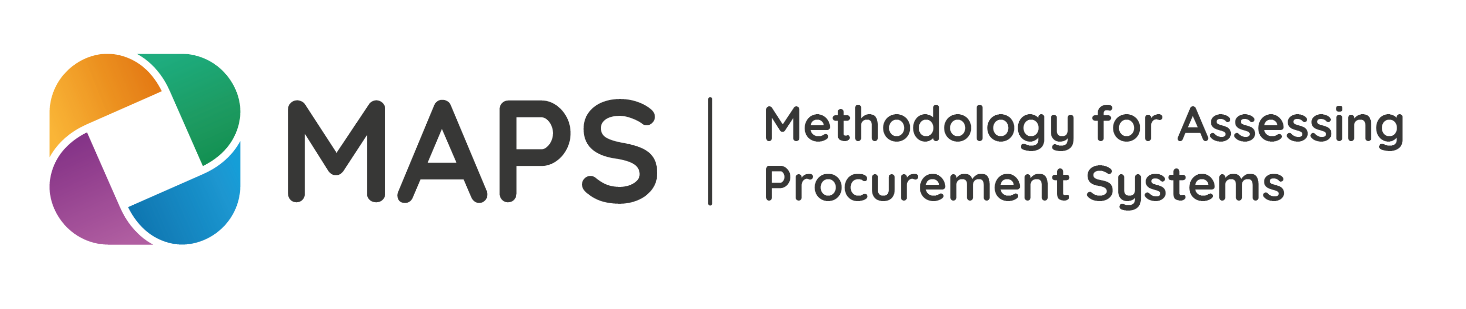 [Name of country]Assessment of the Public Procurement system[Date][Logos of main institutions]Intellectual property disclaimersAcronymsExecutive summary… Overview of complianceThe following table provides an overview of the findings of the assessment on the level of sub-indicators. Each sub-indicator is identified depending on the findings (full compliance / gaps identified / substantive gaps identified). This table also shows the red flags identified. 1.  Introduction…2. Analysis of Country Context 2.1. Political, economic and geostrategic situation of the country… 2.2. The Public Procurement System and its links with the public finance management and public governance systems… 2.3. National policy objectives and sustainable development goals… 2.4. Public Procurement Reform… 3. Assessment3.1. Pillar I - Legal, Regulatory and Policy FrameworkPillar I assesses the existing legal, regulatory and policy framework for public procurement. It identifies the formal rules and procedures governing public procurement and evaluates how they compare to international standards. The practical implementation and operation of this framework is the subject of Pillars II and III. The indicators within Pillar I embrace recent developments and innovations that have been increasingly employed to make public procurement more efficient. Pillar I also consider international obligations and national policy objectives to ensure that public procurement lives up to its important strategic role and contributes to sustainability.Indicator 1. The public procurement legal framework achieves the agreed principles and complies with applicable obligationsThe indicator covers the different legal and regulatory instruments established at varying levels, from the highest level (national law, act, regulation, decree, etc.) to detailed regulation, procedures and bidding documents formally in use. Synthesis of the indicator…Findings…Gaps …Recommendations…Summary of substantive gaps and recommendations of Indicator 1Indicator 2. Implementing regulations and tools support the legal framework This indicator verifies the existence, availability and quality of implementing regulations, operational procedures, handbooks, model procurement documentation and standard conditions of contract. Ideally the higher-level legislation provides the framework of principles and policies that govern public procurement. Lower-level regulations and more detailed instruments supplement the law, make it operational and indicate how to apply the law to specific circumstances. Synthesis of the indicator…Findings…Gaps …Recommendations…Summary of substantive gaps and recommendations of Indicator 2Indicator 3. The legal and policy frameworks support the sustainable development of the country and the implementation of international obligationsThis indicator assesses whether horizontal policy objectives, such as goals aiming at increased sustainability, support for certain groups in society, etc., and obligations deriving from international agreements, are consistently and coherently reflected in the legal framework, i.e. whether the legal framework is coherent with the higher policy objectives of the country. Synthesis of the indicator…Findings…Gaps …Recommendations…Summary of substantive gaps and recommendations of Indicator 33.2. Pillar II - Institutional Framework and Management Capacity Pillar II assesses how the procurement system defined by the legal and regulatory framework in a country is operating in practice, through the institutions and management systems that make up overall governance in its public sector.Pillar II evaluates how effective the procurement system is in discharging the obligations prescribed in the law, without gaps or overlaps. It assesses: i) whether it is adequately linked with the country’s public finance management system; ii) whether institutions are in place in charge of necessary functions; and iii) whether the managerial and technical capacities are adequate to undertake efficient and transparent public procurement processes. Indicator 4. The public procurement system is mainstreamed and well-integrated with the public financial management systemThis indicator focuses on how well integrated the procurement system is with the public financial management system given the direct interaction between procurement and financial management, from budget preparation to planning treasury operations for payments.Synthesis of the indicator…Findings…Gaps …Recommendations…Summary of substantive gaps and recommendations of Indicator 4Indicator 5. The country has an institution in charge of the normative/ regulatory functionThis indicator refers to the normative/regulatory function in the public sector and its proper discharge and co-ordination. The assessment of the indicator focuses on the existence, independence and effectiveness of these functions and the degree of co-ordination between responsible organisations. Depending on the institutional set-up chosen by a country, one institution may be in charge of all normative and regulatory functions. In other contexts, key functions may have been assigned to several agencies, e.g. one institution might be responsible for policy, while another might be in charge of training or statistics. As a general rule, the normative/regulatory function should be clearly assigned, without gaps and overlaps. Too much fragmentation should be avoided, and the function should be performed as a well-co-ordinated joint effort. Synthesis of the indicator…Findings…Gaps …Recommendations…Summary of substantive gaps and recommendations of Indicator 5Indicator 6. Procuring entities and their mandates are clearly definedThis indicator assesses: i) whether the legal and regulatory framework clearly defines the institutions that have procurement responsibilities and authorities; ii) whether there are provisions for delegating authorities to procurement staff and other government officials to exercise responsibilities in the procurement process, and iii) whether a centralised procuring entity exists. Synthesis of the indicator…Findings…Gaps …Recommendations…Summary of substantive gaps and recommendations of Indicator 6Indicator 7. Public procurement is embedded in an effective information system The objective of this indicator is to assess the extent to which the country or entity has systems to publish procurement information, to efficiently support the different stages of the public procurement process through application of digital technologies, and to manage data that allows for analysis of trends and performance of the entire public procurement system.Synthesis of the indicator…Findings…Gaps …Recommendations…Summary of substantive gaps and recommendations of Indicator 7Indicator 8. The public procurement system has a strong capacity to develop and improveThis indicator focuses on the strategies and ability of the public procurement systems to develop and improve. Three aspects should be considered: i) whether strategies and programmes are in place to develop the capacity of procurement staff and other key actors involved in public procurement; ii) whether procurement is recognised as a profession in the country’s public service; iii) whether systems have been established and are used to evaluate the outcomes of procurement operations and develop strategic plans to continuously improve the public procurement system.Synthesis of the indicator…Findings…Gaps …Recommendations…Summary of substantive gaps and recommendations of Indicator 83.3. Pillar III - Public Procurement Operations and Market Practices This Pillar looks at the operational efficiency, transparency and effectiveness of the procurement system at the level of the implementing entity responsible for managing individual procurements (procuring entity). In addition, it looks at the market as one means of judging the quality and effectiveness of the system in putting procurement procedures into practice. This Pillar focuses on how the procurement system in a country operates and performs in practice.Indicator 9. Public procurement practices achieve stated objectives.The objective of this indicator is to collect empirical evidence on how procurement principles, rules and procedures formulated in the legal and policy framework are being implemented in practice. It focuses on procurement-related results that in turn influence development outcomes, such as value for money, improved service delivery, trust in government and achievement of horizontal policy objectives. Synthesis of the indicator…Findings…Gaps …Recommendations…Summary of substantive gaps and recommendations of Indicator 9Indicator 10. The public procurement market is fully functionalThe objective of this indicator is primarily to assess the market response to public procurement solicitations. This response may be influenced by many factors, such as the general economic climate, policies to support the private sector and a good business environment, strong financial institutions, the attractiveness of the public system as a good, reliable client, the kind of goods or services being demanded, etc. Synthesis of the indicator…Findings…Gaps …Recommendations…Summary of substantive gaps and recommendations of Indicator 103.4. Pillar IV - Accountability, Integrity and Transparency of the Public Procurement System Pillar IV includes four indicators that are considered necessary for a system to operate with integrity, that has appropriate controls that support the implementation of the system in accordance with the legal and regulatory framework, and that has appropriate measures in place to address the potential for corruption in the system. It also covers important aspects of the procurement system, which include stakeholders, including civil society, as part of the control system. This Pillar takes aspects of the procurement system and governance environment to ensure they are defined and structured to contribute to integrity and transparency.Indicator 11. Transparency and civil society engagement strengthen integrity in public procurement Civil society, in acting as a safeguard against inefficient and ineffective use of public resources, can help to make public procurement more competitive and fair, improving contract performance and securing results. Governments are increasingly empowering the public to understand and monitor public contracting. This indicator assesses two mechanisms through which civil society can participate in the public procurement process: i) disclosure of information and ii) direct engagement of civil society through participation, monitoring and oversight. Synthesis of the indicator…Findings…Gaps …Recommendations…Summary of substantive gaps and recommendations of Indicator 11Indicator 12. The country has effective control and audit systemsThe objective of this indicator is to determine the quality, reliability and timeliness of the internal and external controls. Equally, the effectiveness of controls needs to be reviewed. For the purpose of this indicator, “effectiveness” means the expediency and thoroughness of the implementation of auditors’ recommendations. The assessors should rely, in addition to their own findings, on the most recent public expenditure and financial accountability assessments (PEFA) and other analyses that may be available. Synthesis of the indicator…Findings…Gaps …Recommendations…Summary of substantive gaps and recommendations of Indicator 12Indicator 13. Procurement appeals mechanisms are effective and efficient Pillar I covers aspects of the appeals mechanism as it pertains to the legal framework, including creation and coverage. This indicator further assesses the appeals mechanisms for a range of specific issues regarding efficiency in contributing to the compliance environment in the country and the integrity of the public procurement system. Synthesis of the indicator…Findings…Gaps …Recommendations…Summary of substantive gaps and recommendations of Indicator 13Indicator 14. The country has ethics and anti-corruption measures in placeThis indicator assesses i) the nature and scope of anti-corruption provisions in the procurement system and ii) how they are implemented and managed in practice. This indicator also assesses whether the system strengthens openness and balances the interests of stakeholders and whether the private sector and civil society support the creation of a public procurement market known for its integrity. Synthesis of the indicator…Findings…Gaps …Recommendations…Summary of substantive gaps and recommendations of Indicator 144. Consolidated Recommendations…5. Strategic Planning…6.  Validation…Annexes/Appendices…PILLAR IPILLAR IFull complianceGaps identifiedSubstantive gaps identifiedRed flags1. The public procurement legal framework achieves the agreed principles and complies with applicable obligations.1(a) – Scope of application and coverage of the legal and regulatory framework1. The public procurement legal framework achieves the agreed principles and complies with applicable obligations.1(b) – Procurement methods1. The public procurement legal framework achieves the agreed principles and complies with applicable obligations.1(c) – Advertising rules and time limits1. The public procurement legal framework achieves the agreed principles and complies with applicable obligations.1(d) – Rules on participation1. The public procurement legal framework achieves the agreed principles and complies with applicable obligations.1(e) – Procurement documentation and technical specifications1. The public procurement legal framework achieves the agreed principles and complies with applicable obligations.1(f) – Evaluation and award criteria1. The public procurement legal framework achieves the agreed principles and complies with applicable obligations.1(g) – Submission, receipt, and opening of tenders1. The public procurement legal framework achieves the agreed principles and complies with applicable obligations.1(h) – Right to challenge and appeal 1. The public procurement legal framework achieves the agreed principles and complies with applicable obligations.1(i) – Contract management 1. The public procurement legal framework achieves the agreed principles and complies with applicable obligations.1(j) – Electronic Procurement (e-Procurement) 1. The public procurement legal framework achieves the agreed principles and complies with applicable obligations.1(k) – Norms for safekeeping of records, documents and electronic data.1. The public procurement legal framework achieves the agreed principles and complies with applicable obligations.1(l) – Public procurement principles in specialized legislation2. Implementing regulations and tools support the legal framework.2(a) – Implementing regulations to define processes and procedures2. Implementing regulations and tools support the legal framework.2(b) – Model procurement documents for goods, works, and services2. Implementing regulations and tools support the legal framework.2(c) – Standard contract conditions 2. Implementing regulations and tools support the legal framework.2(d) – User’s guide or manual for procuring entities3. The legal framework reflects the country’s secondary policy objectives and international obligations3(a) – Sustainable Public Procurement (SPP)3. The legal framework reflects the country’s secondary policy objectives and international obligations3(b) – Obligations deriving from international agreementsPILLAR IIPILLAR IIFull complianceGaps identifiedSubstantive gaps identifiedRed flags4. The public procurement system is mainstreamed and well integrated with the public financial management system.4(a) – Procurement planning and the budget cycle4. The public procurement system is mainstreamed and well integrated with the public financial management system.4(b) – Financial procedures and the procurement cycle5. The country has an institution in charge of the normative/regulatory function.5(a) – Status and legal basis of the normative/regulatory function5. The country has an institution in charge of the normative/regulatory function.5(b) – Responsibilities of the normative/regulatory function5. The country has an institution in charge of the normative/regulatory function.5(c) – Organisation, funding, staffing, and level of independence and authority5. The country has an institution in charge of the normative/regulatory function.5(d) – Avoiding conflict of interest6. Procuring entities and their mandates are clearly defined.6(a) – Definition, responsibilities and formal powers of procuring entities6. Procuring entities and their mandates are clearly defined.6(b) – Centralised procurement body7. Public procurement is embedded in an effective information system.7(a) – Publication of public procurement information supported by information technology7. Public procurement is embedded in an effective information system.7(b) – Use of e-Procurement7. Public procurement is embedded in an effective information system.7(c) – Strategies to manage procurement data8. The public procurement system has a strong capacity to develop and improve8(a) – Training, advice and assistance8. The public procurement system has a strong capacity to develop and improve8(b) – Recognition of procurement as a profession8. The public procurement system has a strong capacity to develop and improve8(c) – Monitoring performance to improve the systemPILLAR IIIPILLAR IIIFull complianceGaps identifiedSubstantive gaps identifiedRed flags9. Public procurement practices achieve stated objectives.9(a) – Planning9. Public procurement practices achieve stated objectives.9(b) – Selection and contracting9. Public procurement practices achieve stated objectives.9(c) – Contract management in practice10. The public procurement market is fully functional.10(a) – Dialogue and partnerships between public and private sector10. The public procurement market is fully functional.10(b) – Private sector’s organisation and access to the public procurement market10. The public procurement market is fully functional.10(c) – Key sectors and sector strategiesPILLAR IVPILLAR IVFull complianceGaps identifiedSubstantive gaps identifiedRed flags11. Transparency and civil society engagement strengthen integrity in public procurement.11(a) – An enabling environment for public consultation and monitoring11. Transparency and civil society engagement strengthen integrity in public procurement.11(b) – Adequate and timely access to information by the public11. Transparency and civil society engagement strengthen integrity in public procurement.11(c) – Direct engagement of civil society12. The country has effective control and audit systems.12(a) – Legal framework, organisation and procedures of the control system12. The country has effective control and audit systems.12(b) – Co-ordination of controls and audits of public procurement12. The country has effective control and audit systems.12(c) – Enforcement and follow-up on findings and recommendations12. The country has effective control and audit systems.12(d) – Qualification and training to conduct procurement audits13. Procurement appeals mechanisms are effective and efficient.13(a) – Process for challenges and appeals13. Procurement appeals mechanisms are effective and efficient.13(b) – Independence and capacity of the appeals body13. Procurement appeals mechanisms are effective and efficient.13(c) – Decisions of the appeals body14. The country has ethics and anti-corruption measures in place.14(a) – Legal definition of prohibited practices, conflicts of interest, and associated responsibilities, accountabilities and penalties14. The country has ethics and anti-corruption measures in place.14(b) – Provisions on prohibited practices in procurement documents14. The country has ethics and anti-corruption measures in place.14(c) – Effective sanctions and enforcement systems14. The country has ethics and anti-corruption measures in place.14(d) – Anti-corruption framework and integrity training14. The country has ethics and anti-corruption measures in place.14(e) – Stakeholder support to strengthen integrity in procurement14. The country has ethics and anti-corruption measures in place.14(f) – Secure mechanisms for reporting prohibited practices or unethical behaviour14. The country has ethics and anti-corruption measures in place.14(g) – Codes of conduct/codes of ethics and financial disclosure rulesSubstantive gapRisk classification and red flagsRecommendationsSubstantive gapRisk classification and red flagsRecommendationsSubstantive gapRisk classification and red flagsRecommendationsSubstantive gapRisk classification and red flagsRecommendationsSubstantive gapRisk classification and red flagsRecommendationsSubstantive gapRisk classification and red flagsRecommendationsSubstantive gapRisk classification and red flagsRecommendationsSubstantive gapRisk classification and red flagsRecommendationsSubstantive gapRisk classification and red flagsRecommendationsSubstantive gapRisk classification and red flagsRecommendationsSubstantive gapRisk classification and red flagsRecommendationsSubstantive gapRisk classification and red flagsRecommendationsSubstantive gapRisk classification and red flagsRecommendationsSubstantive gapRisk classification and red flagsRecommendationsProposed actionTimelineResponsible institutions